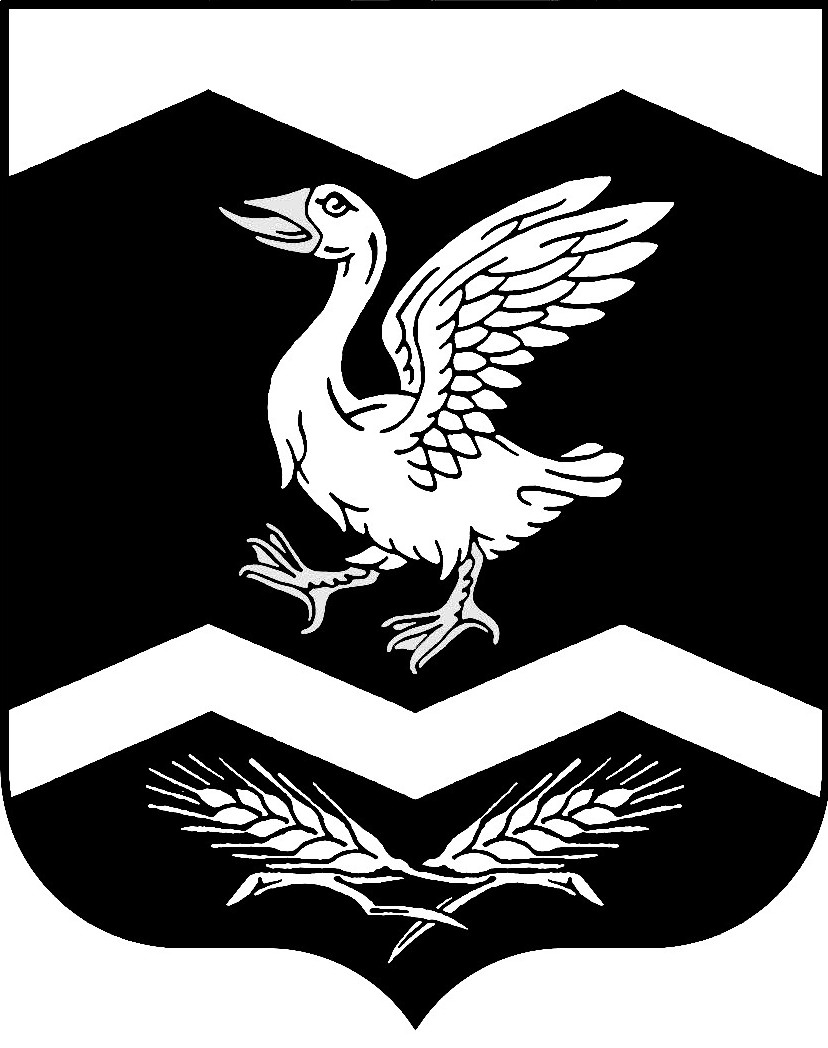 Курганская областьШадринский районКРАСНОМЫЛЬСКАЯ   СЕЛЬСКАЯ  ДУМАРЕШЕНИЕот  "03" октября  2019 года						                     № 3с. КрасномыльскоеОб избрании председателя  Красномыльской сельской Думы       	В соответствии со статьей 35 Федерального закона от 6 октября 2003 года № 131-ФЗ «Об общих принципах организации местного самоуправления в Российской Федерации»,   Красномыльская сельская ДумаРЕШИЛА:	1. Избрать Председателем Красномыльской сельской Думы Оплетаеву Людмилу Максимовну.           2. Настоящее решение вступает в силу со дня его официального обнародования.3. Обнародовать настоящее решение на доске информации в здании Администрации Красномыльского  сельсовета.          Председательствующий                                 		              В. И. Ворсин